Akademik Koordinatörün Görevleri: İdari Sorumlunun Görevleri: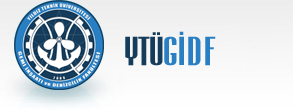 GEMİ İNŞAATI VE DENİZCİLİK FAKÜLTESİLABORATUVAR/ATÖLYE BİLGİ FORMU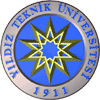 Laboratuvar/Atölye  Adı:Laboratuvar/AtölyeKoordinatör:İdari Sorumlu:Laboratuvar/AtölyeKoordinatör:İdari Sorumlu:Laboratuvar/AtölyeKoordinatör:İdari Sorumlu:Laboratuvarın/ Atölyenin  İşlevsel Tanımı:Laboratuvarın/Atölyenin Malzeme Listesi:Bakım tutum onarıma tabi araç ve gereçlerin listesi:Bakım tutum onarım talimatları:Okul içiOkul dışıBakım tutum planlarıLaboratuvarla/Atölye ile ilgili dökümanlar:HAZIRLAYAN: LABORATUAR SORUMLUSUONAYLAYAN: BÖLÜM BAŞKANI